Lesson 							20th MarTopic: Present Perfect and Past Simple.Present Perfect : 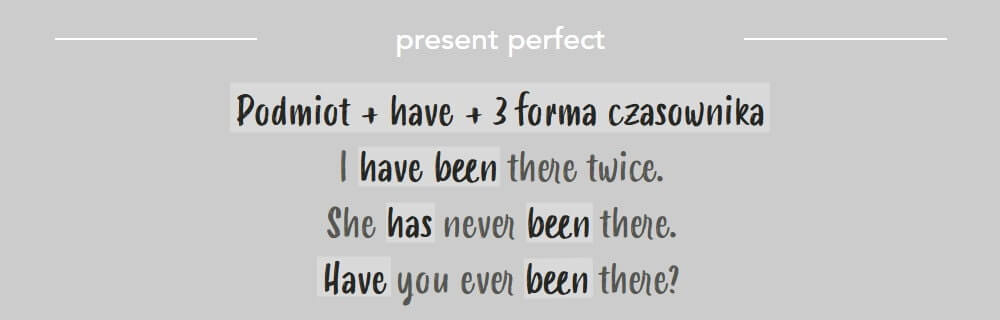 Proszę pamiętać, że przy he, she i  it czasownik HAVE odmienia się na HAS.Jeśli używamy czasownika nieregularnego to używamy formy PAST PARTICIPLE (czyli III z tabelki).Czasu Present Perfect Simple uzywamy, gdy chcemy powiedzieć o:sytuacjach zaistniałych w przeszłości, kiedy ważniejsze jest samo zdarzenie, niż to, kiedy ono miało miejsce (np. Zgubiłem klucze; teraz nie mogę się dostać do domu.),sytuacjach zaistniałych w niedalekiej przeszłości (np. Ani nie ma w domu, ponieważ właśnie wyszła na kurs angielskiego.),sytuacjach, które już miały miejsce (np. Nie jestem głodny, ponieważ już jadłem obiad.),sytuacjach, które jeszcze nie miały miejsca (np. Kurs angielskiego jeszcze się nie zaczął.),sytuacjach, które nigdy nie miały miejsca (np. Tomek nigdy nie miał wypadku samochodowego.),sytuacjach, które trwają od pewnego momentu w przeszłości do teraz (np. Marta mieszka we Wrocławiu od początku studiów.),sytuacjach, które mają miejsce po raz pierwszy (drugi, trzeci, itd.) (np. Dzisiaj po raz pierwszy usłyszałem o czasie Present Perfect.).Słowa charakterystyczne dla czasu Present Perfect:Past Simple: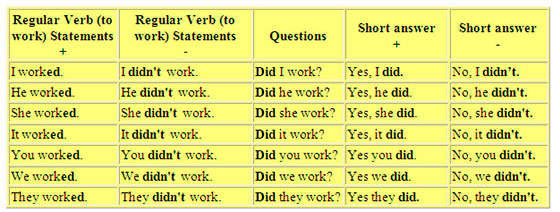 Używamy go, gdy chcemy powiedzieć o:sytuacjach i zdarzeniach mających miejsce w przeszłości, definitywnie zakończonych (np. Nasz kurs angielskiego rozpoczął się w zeszłym miesiącu.).Słówka charakterystyczne dla czasu Past Simple:W miarę możliwości, proszę wydrukować dzisiejszą lekcję i wkleić ją do zeszytu.Please do the ex 3,4,5,8 / 64 (book) and 1-3/115 (book).Określenie czasuTłumaczeniePrzykład zdaniaTłumaczeniejustwłaśnieShe has just left.Ona właśnie wyszła.alreadyjużI have already heard about Present Perfect.Już słyszałem o Present Perfect.yetjeszcze nie (przeczenia)The lesson hasn't started yet.Lekcja jeszcze się nie zaczęła.yetjuż (pytania)Have they come yet?.Czy oni już przyszli?lately, recentlyniedawnoTomek has started learning English lately.Tomek niedawno zaczął się uczyć angielskiego.sinceod (jakiegoś momentu)I've learned English since 2007.Uczę się angielskiego od 2007 roku.forprzez (jakiś czas)We have been friends for ten years.Jesteśmy przyjaciółmi od dziesięciu lat.everkiedykolwiek (pytania)Have you ever been to America?Czy kiedykolwiek byłeś w Ameryce?nevernigdy (przeczenia)Robert has never let me down.Robert nigdy mnie nie zawiódłNiektóre często używane określenia czasuNiektóre często używane określenia czasuNiektóre często używane określenia czasuNiektóre często używane określenia czasuOkreślenie czasuTłumaczeniePrzykład zdaniaTłumaczenieyesterdaywczorajI saw a good film yesterday.Widziałem dobry film wczoraj.last week (month, year, etc.)w zeszłym tygodniu (miesiącu, roku, etc.)Our English course started last month.Nasz kurs angielskiego zaczął się w zeszłym miesiącu.a week ago (two weeks ago, a month ago, etc.)tydzień temu (dwa tygodnie temu, miesiąc temu, etc.)Robert went to London two weeks ago.Robert pojechał do Londynu dwa tygodnie temu.in (2005, etc.)w (2005, etc.)Marta began learning English in 2005.Marta rozpoczęła naukę angielskiego w 2005 roku.